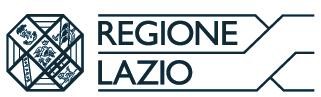 ESTRATTO DAL VERBALE DELLE DELIBERAZIONI DELLA GIUNTA REGIONALE(SEDUTA DEL 8 GIUGNO 2021)L’anno duemilaventuno, il giorno di martedì otto del mese di giugno, alle ore 11.05 presso la Presidenza della Regione Lazio (Sala Giunta), in Roma - via Cristoforo Colombo n. 212, previa formale convocazione del Presidente per le ore 11.00, dello stesso giorno, si è riunita la Giunta regionale così composta:ZINGARETTI NICOLA    ………......... Presidente	7) LOMBARDI ROBERTA	Assessore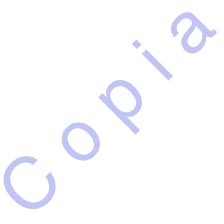 Sono presenti: gli Assessori D’Amato, Orneli e Troncarelli.Sono collegati in videoconferenza: gli Assessori Lombardi, Onorati e Valeriani.Sono assenti: il Presidente, il Vice Presidente e gli Assessori Alessandri, Corrado e Di Berardino.Partecipa il sottoscritto Segretario della Giunta dottor Luigi Ferdinando Nazzaro. (O M I S S I S)Entra nell’aula l’Assessore Alessandri. (O M I S S I S)Deliberazione n. 341N.   341   del 08/06/2021	Proposta n. 18906 del 31/05/2021PGC TipoMov.Capitolo		Impegno / AccertamentoMod.	Importo	Miss./Progr./PdC finanz.Descr. PdC finanz. Azione Beneficiario1)	P	U0000H41131 2021/160106Trasferimenti correnti a Amministrazioni Locali 4.02.04.99CREDITORI DIVERSI6.230.297,18	12.02   1.04.01.02.000Oggetto: Approvazione delle “Linee guida regionali per il riconoscimento del “caregiver familiare”, la valorizzazione sociale del ruolo e la promozione di interventi di sostegno”.LA GIUNTA REGIONALESU PROPOSTA dell’Assessore alle Politiche Sociali, Welfare, Beni Comuni e ASP (azienda pubblica di servizi alla persona);VISTIlo Statuto della Regione Lazio;la legge 11 febbraio 1980, n. 18 “Indennità di accompagnamento agli invalici civili totalmente inabili”;la legge 5 febbraio 1992, n.104 “Legge-quadro per l’assistenza, l'integrazione sociale e i diritti delle persone handicappate” e s.m.i;la legge 8 novembre 2000, n.328 “Legge quadro per la realizzazione del sistema integrato di interventi e servizi sociali” e s.m.i.;la legge 27 dicembre 2006, n.296 in particolare, l’art.1, comma 1264 istitutivo del “Fondo per le non autosufficienze”;la legge 3 marzo 2009, n. 18 di ratifica ed esecuzione della Convenzione sui diritti delle persone con disabilità, approvata dall’ Assemblea Generale delle Nazioni Unite il 13 dicembre 2006;la legge 23 dicembre 2009, n. 191 “Disposizioni per la formazione del bilancio annuale e pluriennale dello Stato”;la legge 31 dicembre 2009, n. 196 “Legge di contabilità e finanza pubblica”;il decreto legislativo 31 marzo 1998, n. 112 “Conferimento di funzioni e compiti amministrativi dello Stato alle regioni ed agli enti locali, in attuazione del capo I della legge del 15 marzo 1997, n. 59”;il decreto legislativo 23 giugno 2011, n. 118 “Disposizioni in materia di armonizzazione dei sistemi contabili e degli schemi di bilancio delle Regioni, degli enti locali e dei loro organismi, a norma degli articoli 1 e 2 della legge 5 maggio 2009, n. 42”,il decreto legge 19 maggio 2020, n. 34 convertito con modificazioni dalla Legge 19 luglio 2020, n. 77 “Misure urgenti in materia di salute, sostegno al lavoro e all’economia, nonché di politiche sociali connesse all’emergenza epidemiologica da COVID – 19”;la legge regionale 6 agosto 1999, n.14 “Organizzazione delle funzioni a livello regionale e locale per la realizzazione del decentramento amministrativo”;la legge regionale 18 febbraio 2002, n. 6 “Disciplina del sistema organizzativo della Giunta e del Consiglio e disposizioni relative alla dirigenza e al personale regionale” e s.m.i.;la legge regionale 10 agosto 2016, n. 11 “Sistema integrato degli interventi e dei servizi sociali della Regione Lazio”;legge regionale 20 maggio 2019, n. 8 “Disposizioni finanziarie di interesse regionale e misure correttive di leggi regionali varie”, in particolare l’articolo 11, comma 1;la legge regionale 12 agosto 2020, n. 11, recante: “Legge di contabilità regionale”; la legge regionale 30 dicembre 2020, n. 25 “Legge di stabilità regionale 2021”;la legge regionale 30 dicembre 2020, n. 26 “Bilancio di previsione finanziario della Regione Lazio 2021 – 2023”;il regolamento regionale 6 settembre 2002, n. 1 concernente “Regolamento di organizzazione degli uffici e dei servizi della Giunta regionale” e s.m.i.;il regolamento regionale 9 novembre 2017, n. 26, recante: “Regolamento regionale di contabilità”;il Piano Sociale Regionale approvato con deliberazione del Consiglio regionale del Lazio n. 1 del 24 gennaio 2019;il decreto del Presidente del Consiglio dei Ministri 14 febbraio 2001 “Atto di indirizzo e coordinamento in materia di prestazioni socio-sanitarie”;il decreto del Presidente del Consiglio dei Ministri 29 novembre 2001 “Definizione dei livelli essenziali di assistenza”;il decreto ministeriale 26 settembre 2016 di riparto del Fondo per le non autosufficienze, anno 2016;il decreto del Presidente del Consiglio dei Ministri 12 gennaio 2017 di aggiornamento dei livelli essenziali di assistenza;il decreto del Presidente del Consiglio dei Ministri 21 novembre 2019, di adozione del Piano nazionale per la non autosufficienza e riparto del Fondo per le non autosufficienze del triennio 2019- 2021 (di seguito FNA);il decreto del Presidente del Consiglio dei Ministri 27 ottobre 2020, recante criteri e modalità di utilizzo delle risorse del Fondo per il sostegno al ruolo di cura ed assistenza del caregiver familiare per gli anni 2018-2019-2020, Legge 27 dicembre 2017, n. 205;la deliberazione di Giunta regionale 3 maggio 2016, n. 223 “Servizi e interventi di assistenza alla persona nella Regione Lazio", come successivamente modificata e integrata dalla D.G.R. 88/2017;la deliberazione di Giunta regionale 2 marzo 2018, n. 149 “Legge regionale 10 agosto 2016 n. 11, capo VII Disposizioni per l’integrazione sociosanitaria. Attuazione dell’articolo 51, commi 1 – 7, art. 52, comma 2, lettera c) e art. 53, commi 1 e 2”;la deliberazione di Giunta regionale 7 aprile 2020, n. 170 “Adempimenti connessi al Piano Sociale Regionale "Prendersi Cura, un Bene Comune"- Atto di programmazione triennale in materia di non autosufficienza di cui all'articolo 1, comma 3, del DPCM 21 novembre 2019”;la deliberazione di Giunta regionale 23 giugno 2020, n.395 “Aggiornamento linee guida regionali per la programmazione territoriale delle prestazioni assistenziali domiciliari in favore degli utenti in condizione di disabilità gravissima”;la deliberazione di Giunta regionale 30 dicembre 2020, n.1060 “Bilancio di previsione finanziario della Regione Lazio 2021-2023. Approvazione del "Documento tecnico di accompagnamento", ripartito in titoli, tipologie e categorie per le entrate ed in missioni, programmi, titoli e macroaggregati per le spese”;la deliberazione di Giunta regionale 30 dicembre 2020, n.1061 “Bilancio di previsione finanziario della Regione Lazio 2021-2023. Approvazione del "Bilancio finanziario gestionale", ripartito in capitoli di entrata e di spesa ed assegnazione delle risorse finanziarie ai dirigenti titolari dei centri di responsabilità amministrativa”, come modificata dalla deliberazione della Giunta Regionale 11 maggio 2021 n. 247;la deliberazione di Giunta regionale 26 gennaio 2021, n.19 “Bilancio di previsione finanziario della Regione Lazio 2021-2023. Adozione del "Piano degli indicatori e dei risultati attesi di bilancio", ai sensi degli articoli 18-bis e 41 del decreto legislativo 23 giugno 2011, n. 118 e s.m.i., e successivi adempimenti, ai sensi del decreto del Ministero dell'economia e delle finanze 9 dicembre 2015 ed ai sensi dell'articolo 13 della legge n. 196/2009;la deliberazione della Giunta regionale 26 gennaio 2021, n. 20, concernente: “Disposizioni e indirizzi per la gestione del bilancio regionale 2021-2023 e approvazione del bilancio reticolare, ai sensi degli articoli 30, 31 e 32, della legge regionale 12 agosto 2020, n. 112”;la deliberazione di Giunta regionale 21 maggio 2021, n. 278 “Bilancio di previsione finanziario della Regione Lazio 2021-2023 - Variazione di bilancio, in termini di competenza e cassa, per l’anno 2021, ad integrazione del capitolo di entrata E0000228134 e del capitolo di spesa U0000H41131”;la determinazione dirigenziale 5 marzo 2021, n. G02414 “Decreto della Presidenza del Consiglio dei Ministri del 27 ottobre 2020: riparto delle risorse assegnate alla Regione Lazio del Fondo per il sostegno del ruolo di cura e di assistenza del caregiver familiare per gli anni 2018-2019-2020, legge27 dicembre 2017, n.205. Accertamento in entrata dell’importo complessivo pari ad euro 6.230.297,18 sul capitolo di entrata 228134, esercizio finanziario 2021”;la nota del Direttore generale del 30 marzo 2021, prot. n. 0278021, con la quale sono fornite le ulteriori modalità operative per la gestione del bilancio regionale 2021-2023;RICHIAMATI in particolare:l’art.1, della Legge 205/2017 che:al comma 254, istituisce il Fondo per il sostegno al ruolo di cura ed assistenza del caregiver familiare per interventi finalizzati al riconoscimento del valore sociale ed economico dell’attività di cura non professionale del caregiver familiare;al comma 255, definisce il caregiver familiare come “la persona che assiste e si prende cura del coniuge, dell’altra parte dell’unione civile tra persone dello stesso sesso o del convivente di fatto ai sensi della legge 20 maggio 2016, n. 76, di un familiare o di un affine entro il secondo grado, ovvero, nei soli casi indicati dall’articolo 33, comma 3, della legge 5 febbraio1992, n. 104, di un familiare entro il terzo grado che, a causa di malattia, infermità o disabilità, anche croniche o degenerative, non sia autosufficiente e in grado di prendersi cura di sé, sia riconosciuto invalido in quanto bisognoso di assistenza globale e continua di lunga durata ai sensi dell’articolo 3, comma 3, della legge 5 febbraio 1992, n. 104, o sia titolare di indennità di accompagnamento ai sensi della legge 11 febbraio 1980, n. 1”;l’art. 26 della l.r. 11/2016 che:al comma 8, afferma che “la Regione riconosce e supporta la figura del caregiver familiare, quale componente della rete di assistenza alla persona e risorsa del sistema integrato. Il caregiver familiare è la persona che volontariamente, in modo gratuito e responsabile, si prende cura di una persona non autosufficiente o comunque in condizioni di necessario ausilio di lunga durata, non in grado di prendersi cura di sé”;al comma 9, dispone che con deliberazione di Giunta regionale vengano stabilite le modalità di funzionamento del servizio del caregiver familiare e le forme di supporto allo stesso;al comma 9 bis, prevede che, con la stessa deliberazione, si stabiliscano anche criteri e modalità per la valutazione dell’esperienza maturata come caregiver ai fini dell’accesso ai percorsi formativi finalizzati all’acquisizione della qualifica di operatore socio sanitario o di altre figure del repertorio regionale relative all’area socio-sanitaria;il Piano Sociale Regionale che:riconosce e promuove, nell'ambito delle politiche del welfare, la cura familiare e la solidarietà come beni sociali in un'ottica di responsabilizzazione diffusa e di sviluppo di comunità;indica, tra le priorità attuative, la disciplina per il riconoscimento e la valorizzazione del ruolo del caregiver familiare e la tutela dei suoi bisogni, in sintonia con le esigenze della persona assistita, attraverso la programmazione e realizzazione di specifici interventi ed azioni di supporto;il decreto del Presidente del Consiglio dei Ministri 27 ottobre 2020, registrato alla Corte dei Conti in data 10 dicembre 2020 e pubblicato in G.U. del 22.01.2021, che:stabilisce i criteri e le modalità di utilizzo delle risorse afferenti al Fondo per il sostegno al ruolo di cura ed assistenza del caregiver familiare di cui euro 44. 457.899,00 per gli anni 2018 e 2019 ed euro 23.856.763,00 per l’anno 2020;individua le priorità di destinazione delle misure di sostegno finanziate con il Fondo:caregiver di persone in condizione di disabilità gravissima di cui al decreto 26 settembre 2016;caregiver familiari di persone che non hanno avuto accesso alle strutture residenziali a causa delle disposizioni di prevenzione dell’emergenza, comprovata da idonea documentazione;programmi di accompagnamento finalizzati alla deistituzionalizzazione e al ricongiungimento del caregiver familiare con l’assistito;fissa modalità e tempistiche di erogazione delle risorse statali;indica le modalità di possibile cofinanziamento da parte delle Regioni per la realizzazione degli interventi di sostegno al ruolo di cura ed assistenza del caregiver familiare;stabilisce che i beneficiari delle misure di sostegno attivate con le risorse del Fondo statale siano i caregiver familiari che, per i rapporti intercorrenti con l’assistito, rientrino nella definizione normativa di cui all’art. 1, comma 255 della Legge 205/2017;assegna alla Regione Lazio l’importo di euro 4.054.560,39, per gli anni 2018 e 2019 (Tabella 1 allegata al decreto), e l’importo di euro 2.175.736,79, per l’anno 2020 (Tabella 2 allegata al decreto), per uno stanziamento complessivo di euro 6.230.297,18;PRESO ATTOdella nota della Direzione regionale per l’Inclusione Sociale, prot. n. 0255316 del 22 marzo 2021 con la quale, ai sensi di quanto previsto all’art. 3, comma 2 del decreto 27 ottobre 2020, è stata inviata, al Dipartimento politiche per la famiglia della Presidenza del Consiglio dei Ministri, la richiesta di erogazione delle risorse statali afferenti al Fondo di cui all’art. 1, comma 254 della Legge 205/2017, con allegata la specifica scheda contenente:l’indicazione generale degli indirizzi integrati di programmazione di cui all’art. 3, comma1 del succitato decreto, elaborati con il coinvolgimento delle organizzazioni di rappresentanza delle persone con disabilità, con le organizzazioni rappresentative dei caregiver familiari, le organizzazioni sindacali, l’Anci Lazio e il coordinamento degli uffici di piano dei distretti socio sanitari;la tipologia degli interventi che si intendono attuare con le risorse statali per il sostegno al ruolo di cura ed assistenza del caregiver familiare;il piano di massima delle attività per la realizzazione degli interventi da finanziare;un cronoprogramma indicativo di attuazione degli interventi;i criteri di riparto delle risorse statali in favore dei distretti socio sanitari;i relativi costi di attuazione stimati;RITENUTO per quanto suesposto di:approvare, in attuazione delle disposizioni di cui all’art. 26, comma 9 della l.r. 11/2016 e delle prescrizioni del Piano Sociale Regionale, la disciplina regionale per il riconoscimento del caregiver familiare, le modalità di funzionamento del servizio (caregiving) e le forme di supporto allo stesso, di cui all’Allegato A denominato “Linee guida regionali per il riconoscimento del “caregiver familiare”, la valorizzazione sociale del ruolo e la promozione di interventi di sostegno”, comprensivo dei sub Allegati A.1 “Scheda caregiver familiare”,“Sezione caregiver familiare” e A.3 “Scheda di monitoraggio distrettuale”, parte integrante e sostanziale del presente atto;destinare, in conformità a quanto previsto all’art.1 del DPCM 21 ottobre 2021, sul cap. H41131, esercizio finanziario 2021, l’importo complessivo di euro 6.230.297,18 relativo allo stanziamento triennale (2018/2020) del Fondo di cui all’art. 1, comma 254 della Legge205/2017, per la realizzazione delle misure di sostegno al “caregiver familiare” contemplate dalla disciplina regionale oggetto del presente atto;prendere atto del seguente piano di riparto delle risorse afferenti al Fondo statale per il sostegno del ruolo di cura ed assistenza del caregiver familiare, pari ad euro 6.230.297,18, comunicato alla Presidenza del Consiglio dei Ministri (succitata nota prot. n. 0255316/21) unitamente al piano attività:il 95% delle risorse pari ad euro 5.918.782,32, saranno assegnate ai distretti socio sanitari:per il 65% in base al criterio del numero aggiornato di utenti in condizione di disabilità gravissima fornito dagli stessi distretti;per il 35%, in base al dato sulla popolazione;il 5% delle risorse, pari ad euro 311.514,86, saranno destinate alla realizzazione di azioni di sistema regionale per il riconoscimento e la valorizzazione del ruolo del caregiver familiare nel sistema integrato degli interventi e dei servizi socio assistenziali, in particolare, per la comunicazione, informazione e formazione di base, nonché la valorizzazione di percorsi di sostegno innovativi, sperimentati a livello territoriale, come risposte di sistema strutturato;La previsione è in linea con le disposizioni del Piano Sociale Regionale che prevede che le risorse del Fondo Sociale regionale (alimentato dalle risorse nazionali e regionali) siano destinate anche a: “Interventi di interesse regionale, (art. 46, comma 2, lettera j) e interventi che assumono valenza di strumenti di qualificazione del sistema e di progressiva attuazione dei livelli essenziali delle prestazioni, di sperimentazione di azioni trasversali e di interventi conseguenti ad obblighi di legge (utilizzando le risorse non destinate agli interventi precedenti e comunque non superiori al 5% del totale)”;DATO ATTO che il piano finanziario di attuazione della spesa di cui all’articolo 32, comma 3, dellal.r. n. 11/2020, allegato alla successiva e consequenziale determinazione d’impegno delle risorse del Fondo statale per il sostegno al ruolo di cura ed assistenza del caregiver familiare (legge 205/2017 art. 1 comma 254), euro 6.230.297,18, è coerente con l’accantonamento delle risorse predetto;ATTESO CHE l’Allegato A alla presente deliberazione “Linee guida regionali per il riconoscimento del “caregiver familiare”, la valorizzazione sociale del ruolo e la promozione di interventi di sostegno”, è stato elaborato al termine di un percorso partecipato di confronto con le organizzazioni di rappresentanza delle persone con disabilità, con le organizzazioni rappresentative dei caregiver familiari, le organizzazioni sindacali, l’Anci Lazio e il coordinamento degli uffici di piano dei distretti socio sanitari con incontri on line (tenuti il 15,16 e 18 marzo, il 27 e 28 aprile, e il 18 e 19 maggio 2021,) cui sono seguite integrazioni/modifiche per iscritto;RITENUTO di stabilire che:lo stato di utilizzo delle risorse statali di cui al DPCM 27 ottobre 2020, relative al triennio 2018-2020, da parte di ciascun distretto socio sanitario verrà rilevato, attraverso la apposita scheda di monitoraggio, nell’ambito della più generale attività di verifica in itinere sullaconcreta e conforme attuazione della disciplina regionale sul caregiver familiare di cui all’Allegato A;la rendicontazione finale delle suindicate risorse, trasferite ai distretti socio sanitari per l’attivazione delle misure di sostegno in favore del caregiver familiare, dovrà avvenire entro il 30 dicembre 2024;DELIBERAPer le motivazioni espresse in premessa che si intendono integralmente richiamate;di approvare, in attuazione delle disposizioni di cui all’art. 26, comma 9 della l.r. 11/2016 e delle prescrizioni del Piano Sociale Regionale, la disciplina regionale per il riconoscimento del caregiver familiare, le modalità di funzionamento del servizio (caregiving) e le forme di supporto allo stesso, di cui all’Allegato A denominato “Linee guida regionali per il riconoscimento del “caregiver familiare”, la valorizzazione sociale del ruolo e la promozione di interventi di sostegno”, comprensivo dei sub Allegati A.1 “Scheda caregiver familiare”,A.2 “Sezione caregiver familiare” e A.3 “Scheda di monitoraggio distrettuale”, parte integrante e sostanziale del presente atto;di destinare, in conformità a quanto previsto all’art.1 del DPCM 21 ottobre 2021, sul cap. H41131, esercizio finanziario 2021, l’importo complessivo di euro 6.230.297,18 relativo allo stanziamento triennale (2018/2020) del Fondo di cui all’art. 1, comma 254 della Legge 205/2017, per la realizzazione delle misure di sostegno al “caregiver familiare” contemplate dalla disciplina regionale oggetto del presente atto;di prendere atto del seguente piano di riparto delle risorse afferenti al Fondo per il sostegno del ruolo di cura ed assistenza del caregiver familiare, pari ad euro euro 6.230.297,18, comunicato alla Presidenza del Consiglio dei Ministri (succitata nota prot. n. 0255316/21) unitamente al piano attività:il 95% delle risorse pari ad euro 5.918.782,32, saranno assegnate ai distretti socio sanitari:per il 65% in base al criterio del numero aggiornato di utenti in condizione di disabilità gravissima fornito dagli stessi distretti;per il 35%, in base al dato sulla popolazione;il 5% delle risorse, pari ad euro 311.514,86, saranno destinate alla realizzazione di azioni di sistema regionale per il riconoscimento e la valorizzazione del ruolo del caregiver familiare nel sistema integrato degli interventi e dei servizi socio assistenziali, in particolare, per la comunicazione, informazione e formazione di base, nonché la valorizzazione di percorsi di sostegno innovativi, sperimentati a livello territoriale, come risposte di sistema strutturato.La previsione è in linea con le disposizioni del Piano Sociale Regionale che prevede che le risorse del Fondo Sociale regionale (alimentato dalle risorse nazionali e regionali) siano destinate anche a: “Interventi di interesse regionale, (art. 46, comma 2, lettera j) e interventi che assumono valenza di strumenti di qualificazione del sistema e di progressiva attuazione dei livelli essenziali delle prestazioni, di sperimentazione di azioni trasversali e di interventiconseguenti ad obblighi di legge (utilizzando le risorse non destinate agli interventi precedenti e comunque non superiori al 5% del totale)”;di stabilire che:lo stato di utilizzo delle risorse statali di cui al DPCM 27 ottobre 2020, relative al triennio 2018-2020, da parte di ciascun distretto socio sanitario verrà rilevato, attraverso la apposita scheda di monitoraggio, nell’ambito della più generale attività di verifica in itinere sulla concreta e conforme attuazione della disciplina regionale sul caregiver familiare di cui all’Allegato A;la rendicontazione finale delle suindicate risorse, trasferite ai distretti socio sanitari per l’attivazione delle misure di sostegno in favore del caregiver familiare, dovrà avvenire entro il 30 dicembre 2024.La Direzione regionale per l’Inclusione Sociale provvederà a porre in essere tutti gli atti conseguenti e necessari a dare attuazione alla presente deliberazione, nonché ad apportare eventuali modifiche esclusivamente di carattere formale ai sub Allegati A.1“Scheda caregiver familiare”, A.2 “Sezione caregiver familiare” e A.3 “Scheda di monitoraggio distrettuale”.La presente deliberazione è pubblicata sul Bollettino Ufficiale della Regione Lazio e su www.regione.lazio.it/politichesociali<http://www.regione.lazio.it/politichesociali.Allegato ALinee guida regionali per il riconoscimento del caregiver familiare, la valorizzazione sociale del ruolo e la promozione di interventi di sostegno.PremesseQuadro normativoFinalità ed ambito di applicazioneRisorse finanziarieDefinizione di caregiver familiareFunzioni del caregiver familiareCondizione del caregiver familiareRiconoscimento del caregiver familiare nel sistema integrato regionaleAzioni di sistema regionaleInformazione IstituzionaleInformazione/Formazione“Scheda Caregiver familiare”“Sezione Caregiver familiare” nell’ambito del Piano di assistenza individualeAzioni trasversaliProcedura operativaAttività e scheda di monitoraggioPartecipazione di Consulta regionale per i problemi della disabilità e dell’handicap, Consulte territoriali, Associazioni maggiormente rappresentative dei caregiver familiari, Enti del Terzo Settore e Organizzazioni sindacali nelle politiche di sostegno al caregiver familiareAzioni di ambito territoriale per il sostegno al caregiver familiarePremesseIl progressivo invecchiamento della popolazione, le condizioni di disabilità e non autosufficienza congenite o acquisite nel corso della vita, la cronicità e le patologie degenerative determinano un bisogno di assistenza e di cura in costante crescita, con un ricorso sempre più frequente alla cura informale offerta dal contesto familiare.L’impegno e la responsabilità di cura delle famiglie è continuo e prolungato nel tempo e, a seguito di indagini multiscopo, è stato stimato in 7 ore al giorno di assistenza diretta e 11 di sorveglianza che, nel caso delle più gravi disabilità intellettivo-relazionali, aumentano sino a 24 ore giornaliere, per una media di 8-10 anni nel caso di persone anziane e, per tutta la vita, nel caso di disabilità congenite o acquisite in età infantile o giovanile.L’onere di cura in ambito familiare ricade, principalmente, sulla donna, spesso unica convivente della persona con disabilità. Negli ultimi anni cresce l’attenzione per i giovani caregiver che si prendono cura di un genitore o altro congiunto.I rischi per lo sviluppo psicofisico, il percorso di studi, la realizzazione professionale e l’inclusione sociale sono importanti nel caso in cui, in assenza di una rete familiare di supporto, l’impegno di cura ricada, in modo esclusivo, sul giovane caregiver ma non vanno, comunque, sottovalutate anche le ricadute prodotte da un coinvolgimento degli stessi in situazioni, complesse e prolungate, di caregiving familiare.Quadro normativoLa Legge 27 dicembre 2017, n. 205 “Bilancio di previsione dello Stato per l'anno finanziario 2018 e bilancio pluriennale per il triennio 2018-2020”, all’ art. 1 comma 255, per la prima volta, definisce a livello generale la figura del caregiver familiare come:“la persona che assiste e si prende cura del coniuge, dell’altra parte dell’unione civile tra persone dello stesso sesso o del convivente di fatto ai sensi della legge 20 maggio 2016, n. 76, di un familiare o di un affine entro il secondo grado, ovvero, nei soli casi indicati dall’articolo 33, comma 3, della legge 5 febbraio 1992, n. 104, di un familiare entro il terzo grado che, a causa di malattia, infermità o disabilità, anche croniche o degenerative, non sia autosufficiente e in grado di prendersi cura di sé, sia riconosciuto invalido in quanto bisognoso di assistenza globale e continua di lunga durata ai sensi dell’articolo 3, comma 3, della legge 5 febbraio 1992, n. 104, o sia titolare di indennità di accompagnamento ai sensi della legge 11 febbraio 1980, n. 18”.La legge regionale 10 agosto 2016, n. 11 “Sistema integrato degli interventi e dei servizi sociali della Regione Lazio”, all’art. 26, comma 8 afferma che:“la Regione riconosce e supporta la figura del caregiver familiare, quale componente della rete di assistenza alla persona e risorsa del sistema integrato. Il caregiver familiare è la persona che volontariamente, in modo gratuito e responsabile, si prende cura di una persona non autosufficiente o comunque in condizioni di necessario ausilio di lunga durata, non in grado di prendersi cura di sé”.Al successivo comma 9 dispone che, con deliberazione di Giunta regionale, siano stabilite le modalità di funzionamento del servizio del caregiver familiare e le forme di supporto allo stesso.Al comma 9 bis prevede che la stessa deliberazione, stabilisca anche criteri e modalità per la valutazione dell’esperienza maturata come caregiver ai fini dell’accesso ai percorsi formativi finalizzati all’acquisizione della qualifica di operatore socio sanitario o di alt re figure del repertorio regionale relative all’area socio-sanitaria.Il Piano Sociale regionale, approvato con deliberazione del Consiglio regionale n. 1 del 24 gennaio 2019, riconosce e promuove, nell'ambito delle politiche del welfare, la cura familiare e la solidarietà come beni sociali in un'ottica di responsabilizzazione diffusa e di sviluppo di comunità.La disciplina per il riconoscimento e la valorizzazione del ruolo del caregiver familiare e la tutela dei suoi bisogni, in sintonia con le esigenze della persona assistita, attraverso la programmazione e realizzazione di specifici interventi ed azioni di supporto, è indicata tra le priorità attuative.Il DPCM 21 novembre 2019 che approva il Piano Nazionale per le non autosufficienze 2019 – 2021, inquadra, nell’ambito dell’assistenza indiretta, anche le prestazioni di cura rese, alla persona non autosufficiente, dai familiari e dalla rete di supporto allargata (buon vicinato) in base al piano personalizzato.Il DPCM 27 ottobre 2020 che stabilisce i criteri e le modalità di utilizzo delle risorse del Fondo per il sostegno al ruolo di cura ed assistenza del caregiver di cui all’ art. 1 comma 254 della Legge 205/2017, per gli anni 2018-2019-2020, destinate al sostegno del ruolo di cura ed assistenza del caregiver familiare.Nel disciplinare i modelli di assistenza in ambito domiciliare (con DGR 223/2016 modificata e integrata dalla DGR 88/2017) la Regione Lazio ha indicato, tra gli interventi di assistenza alla persona, le prestazioni di cura garantite dal caregiver nel caso di utenti in condizione di disabilità gravissima secondo le prescrizioni di cui al D.M. 26 settembre 2016.Le Linee guida regionali per la programmazione dei servizi e delle misure di sostegno agli utenti in condizione di disabilità gravissima (aggiornate, da ultimo, con DGR 395/2020) evidenziano l’importanza del ruolo di cura ed assistenza del caregiver.Le stesse Linee guida, inoltre, attraverso l’erogazione all’utente del “contributo di cura”, riconoscono una forma di ristoro indiretta al caregiver per i disagi e le rinunce, anche in ambito professionale/lavorativo, che derivano dall'impegno di cura quotidiano.Il quadro normativo sopra riportato è quello vigente al momento dell’adozione del presente documento.Finalità ed ambito di applicazioneL’obiettivo della presente disciplina è riconoscere formalmente il ruolo e l'impegno di cura del “caregiver familiare” come componente informale ed essenziale del sistema dei servizi sociali, sociosanitari e sanitari e promuovere un sistema pubblico che garantisca misure attive a sostegno del “caregiver familiare” come beneficiario diretto.Le Linee guida regionali vogliono offrire una cornice di riferimento per tutte le iniziative ed azioni che, in modo trasversale ed integrato, siano promosse dai diversi attori istituzionali in favore dei “caregiver familiari” e garantire un’omogenea attivazione a livello territoriale.Risorse finanziarieIl DPCM 27 ottobre 2020 di riparto del Fondo per il sostegno al ruolo di cura ed assistenza del caregiver (registrato alla Corte dei Conti il 10 dicembre 2020 e pubblicato nella G.U. del 22.01.2021) assegna alla Regione Lazio l’importo di euro 6.230.297,18 (risorse relative al triennio 2018-2020).La Regione Lazio, con le future assegnazioni di risorse, riserverà particolare attenzione ai caregiver con impegno di cura prolungato nel tempo (come ad esempio i genitori di persone con disabilità).Il decreto stabilisce che le risorse siano utilizzate per interventi di sollievo e sostegno destinati al caregiver familiare dando priorità a:caregiver di persone in condizione di disabilità gravissima di cui al decreto 26 settembre 2016;caregiver di persone che non hanno avuto accesso alle strutture residenziali a causa delle disposizioni di prevenzione dell’emergenza, comprovato da idonea documentazione;programmi di accompagnamento finalizzati alla destituzionalizzazione e al ricongiungimento del caregiver familiare con l’assistito.Le risorse sono ripartite come segue.Il 95% (euro 5.918.782,32) è assegnato ai distretti socio sanitari:per il 65%, in base al criterio del numero aggiornato di utenti in condizione di disabilità gravissima comunicato dagli stessi distretti. Secondo quanto previsto dalla DGR 395/2020, il dato sull’utenza utilizzato ai fini delle assegnazioni finanziarie è sempre l’ultimo acquisito con l’aggiornamento quadrimestrale trasmesso dai distretti socio sanitari.per il 35%, in base al dato ultimo sulla popolazione.Il 5% (euro 311.514,86) è destinato alla realizzazione di azioni di sistema regionale per il riconoscimento e la valorizzazione del ruolo del “caregiver familiare”, con particolare riferimento alle aree della comunicazione, informazione e formazione.Le iniziative e i percorsi innovativi per il sostegno al caregiver familiare (buone prassi) sperimentati a livello territoriale potranno essere valorizzati dalla Regione Lazio divenendo azione strutturata di sistema.Definizione di caregiver familiareLa citata Legge 205/2017, all’art.1 comma 255, per la prima volta, fornisce una definizione generale di “caregiver familiare” indicando quali possibili destinatari delle misure di sostegno finanziate con le risorse del Fondo caregiver, unicamente coloro che, per i rapporti intercorrenti con l’assistito, sono riconducibili alla definizione di legge.Particolare rilievo va dato ai genitori che si prendono cura di figli con disabilità grave ai sensi della L. 104/1992 art 3. comma 3.La disciplina regionale per il riconoscimento formale del “caregiver familiare” e la valorizzazione del lavoro di cura svolto, fa riferimento alla definizione più ampia contenuta nella l.r. 11/2016 e richiamata anche nel Piano Sociale regionale:Quindi, nella programmazione degli interventi e dei servizi socio assistenziali del sistema integrato, risorse regionali specifiche potranno essere destinate all’attivazione di analoghe misure di sostegno in favore del “caregiver familiare” riconosciuto dai servizi territoriali, indipendentemente dai vincoli di parentela, affinità o situazioni specifiche previste all’art.1, comma 255 della suindicata Legge 205/2017.Il riconoscimento formale del “caregiver familiare”, nelle diverse accezioni di legge, deve essere letto nella direzione di dare pieno valore e dignità alla figura del caregiver nella rete di assistenza alla persona con disabilità e non autosufficienza, proprio per la natura e l’importanza dell’impegno assunto.Il livello di intensità assistenziale prestato, la convivenza, la durata nel tempo della responsabilità di cura, invece, rileveranno per dare priorità e graduare le misure di sostegno attivabili dai servizi territoriali considerando il “caregiver familiare” come soggetto autonomo e distinto dalla persona assistita con la specifica disabilità.Funzione del caregiver familiareIl “caregiver familiare” assiste e cura la persona con disabilità o non autosufficienza ed il suo ambiente domestico garantendole la permanenza al domicilio ed il mantenimento delle relazioni affettive.Supporta la persona assistita nella vita di relazione, nella mobilità, nell’accesso a visite e trattamenti, concorre al suo benessere psico- fisico, l’aiuta nel disbrigo delle pratiche amministrative.Il “caregiver familiare”, stimolando le capacità funzionali “conservate” della persona assistita, ne preserva l’autonomia rendendola partecipe delle scelte compiute nel suo interesse nel Piano assistenziale individuale.Il “caregiver familiare” è la memoria storica del percorso effettuato dal proprio assistito, l’interprete e traduttore dei suoi bisogni, aspettative e progetti.Nei casi particolarmente complessi il “caregiver familiare” è chiamato a mettere in campo anche abilità e conoscenze acquisite, il più delle volte, con l’esperienza pratica maturata nel tempo senza aver ricevuto adeguato supporto informativo e formativo.Il “caregiver familiare” deve potersi avvalersi dei servizi territoriali e di lavoro privato di cura (assistente familiare) mantenendo la responsabilità delle decisioni inerenti l’organizzazione delle cure e la funzione di supporto/orientamento all’assistente familiare.Il “caregiver familiare” è l’interlocutore principale dei servizi di prossimità, dei centri diagnostici, terapeutici e riabilitativi, si confronta costantemente con il referente per l'assistenza sanitaria ed il responsabile del Piano assistenziale individuale e/o Case manager che è, per lui, figura di riferimento.Condizione del caregiver familiareL’attività quotidiana di cura ed assistenza svolta dal “caregiver familiare”, specie se prolungata nel tempo, ha importanti ricadute nella sua vita familiare e professionale ed effetti negativi sul suo benessere psico-fisico a causa della stanchezza fisica ed emotiva, dell’isolamento sociale e della difficoltà nel gestire le criticità legate alla condizione di disabilità o non autosufficienza.Questi fattori, se non adeguatamente prevenuti e contrastati, possono compromettere gravemente le condizioni di salute del “caregiver familiare”, spesso trascurate per le oggettive difficoltà di conciliazione dei tempi di prevenzione e cura della salute personale e quellipropri dell’impegno assistenziale, con un impatto negativo anche sul benessere della persona assistita vista la natura del loro rapporto che rende interdipendenti la qualità di vita dell’uno e dell’altro.Quanto sopra, pone in evidenza l’importanza della duplice e continua valutazione assistito/caregiver familiare da parte dei competenti servizi anche in merito alla rispondenza ed alla qualità dell’accompagnamento formulando, nel caso, le necessarie raccomandazioni.E’ essenziale attivare politiche efficaci ed innovative che, a partire dal riconoscimento del ruolo del “caregiver familiare” nel sistema integrato dei servizi, garantiscano allo stesso il diritto di prendersi cura di sé, di mantenere degli spazi di vita e ricevere supporto (diritti soggettivi autonomi).Riconoscimento del caregiver familiare nel sistema integratoIl “caregiver familiare” è risorsa informale del sistema integrato regionale con un ruolo centrale nel percorso di cura domiciliare e di accompagnamento della persona con disabilità o non autosufficiente,E’ necessario promuovere un nuovo approccio, a livello culturale e metodologico, che consideri il “caregiver familiare” non solo soggetto che fornisce assistenza, spesso in forma compensativa, ma anche titolare di specifici e legittimi bisogni, diritti e pari opportunità che il sistema pubblico ha la responsabilità di tutelare assicurandogli forme adeguate di supporto.Tale processo richiede, innanzitutto, il riconoscimento formale del ruolo del caregiver familiare e della funzione da lui svolta da parte dei servizi territoriali.Il riconoscimento deve essere espresso nell’ambito del Piano assistenziale individuale (di seguito PAI) della persona con disabilità o non autosufficiente da lui assistita.Il PAI deve essere condiviso, nei contenuti e nelle finalità, dai principali interlocutori, servizi - utente - caregiver familiare, e deve essere riconosciuta al caregiver la capacità di proporre e scegliere nel rispetto della volontà e dell’interesse dell’assistito, tra i vari servizi socio assistenziali attivabili sulla base degli esiti della valutazione multiprofessionale condotta. L’Unità di Valutazione Multidimensionale (UVM distrettuale) inquadrerà le responsabilità ed attività assistenziali e di cura del “caregiver familiare” integrandole con gli altri interventi previsti dal PAI in favore dell’assistito.Il “caregiver familiare” deve essere coinvolto attivamente al momento della definizione del PAI e nelle fasi successive di attuazione e di valutazione periodica.Il PAI dovrà esplicitare non solo gli impegni assistenziali del “caregiver familiare” ma anche tutte le prestazioni, gli ausili, i contributi ed i supporti che servizi sociali e sanitari devono fornire per consentirgli di svolgere le attività di assistenza e cura in maniera appropriata e senza rischi per l’assistito e sé stesso e per affrontare al meglio possibili difficoltà o urgenze.L’UVM è chiamata a svolgere una valutazione multidimensionale anche dei bisogni personali e autonomi del “caregiver familiare” pianificando, nel PAI, forme di supporto personalizzate, flessibili ed integrate.Resta in capo ai servizi sociali e sanitari pubblici la responsabilità della presa in carico e della risposta assistenziale ai bisogni della persona con disabilità o non autosufficiente.Il riconoscimento e coinvolgimento del “caregiver familiare” non possono tradursi in una forma di delega di responsabilità e obblighi che restano propri dei servizi competenti.I servizi pubblici devono, infatti, assicurare al caregiver familiare il supporto e l’affiancamento necessari a garantire alla persona con disabilità o non autosufficienza la qualità dell’assistenza prestata in base al PAI; in tal senso, è fondamentale il raccordo costante tra i “caregiver familiari” ed il referente PAI e/o Case manager prevedendo un numero minimo obbligatorio di incontri periodici.Il riconoscimento formale e la valorizzazione del “caregiver familiare”, come parte attiva, propositiva, informata e consapevole del processo di assistenza e cura della persona con disabilità o non autosufficiente, è determinante anche per garantire la continuità assistenziale (ospedale territorio – territorio ospedale – territorio territorio) che è uno degli aspetti su cui misurare la stessa capacità ed efficacia della risposta assistenziale ai bisogni unitariamente presi in carico della persona.Azioni di sistema regionaleInformazione IstituzionaleSi prevede la creazione sul sito istituzionale della Regione Lazio, ambito di intervento politiche sociali, di una apposita sezione/pagina dedicata alla figura del “caregiver familiare” in cui vengono riportate le principali informazioni e comunicazioni.In particolare, oltre al riferimento agli atti amministrativi adottati in materia, saranno fruibili tutte le informazioni in merito alle misure di sostegno al caregiver oggetto della programmazione regionale e territoriale, alle modalità operative per la loro attivazione e sarà resa disponibile la modulistica prevista dalla disciplina regionale in argomento.Saranno comunicati le iniziative e gli eventi che la Regione Lazio promuoverà, con il contributo delle Associazioni maggiormente rappresentative dei caregiver familiari, delle Organizzazioni sindacali e degli Enti del Terzo Settore finalizzati alla promozione dellavalorizzazione sociale del ruolo del “caregiver familiare” e del suo lavoro di cura nelle nuove politiche di welfare sensibilizzando, allo stesso tempo, sia gli operatori che più in generale i cittadini, sulla condizione del caregiver.La finalità è, soprattutto, quella di richiamare la giusta attenzione dei professionisti (sanitari – sociali) sui bisogni e i fattori di rischio legati all’onere di cura, e di promuovere, tra la popolazione, una nuova cultura di solidarietà che contribuisca alla creazione di una rete allargata di sostegno e di contrasto all’isolamento sociale del “caregiver familiare”.Informazione e FormazioneCon l’obiettivo di favorire la conoscenza e l’empowerment del ruolo di caregiver familiare e orientarlo al riconoscimento del proprio ruolo, la Regione Lazio prevede la realizzazione di moduli di informazione/formazione di base rivolti genericamente a tutte le persone che prestano attività di assistenza e cura come “caregiver familiari” ad una persona con disabilità o non autosufficiente, con difficoltà di autodeterminazione e di organizzazione quotidiana, anche se non ancora formalmente riconosciuti dai servizi territoriali.Tale iniziativa intende favorire una maggiore conoscenza delle diverse opportunità offerte a livello assistenziale dalla rete integrata per le persone con disabilità e non autosufficienti, delle procedure di accesso ai vari servizi sanitari, socio sanitari e sociali, delle modalità di gestione dei rapporti con i referenti dei servizi territoriali ed ospedalieri, delle competenze base per la gestione domiciliare di bisogni più o meno complessi e delle emergenze, delle dinamiche appropriate per la gestione dello stress emotivo e psicologico, dei diritti e delle misure di affiancamento e sostegno di cui può fruire il “caregiver familiare” riconosciuto e delle modalità di attivazione.La formazione potrà prevedere anche moduli mirati per l’acquisizione di competenze specifiche da parte del “caregiver familiare” legate alle caratteristiche e ai bisogni di assistenza e relazionali di determinate disabilità.La Regione Lazio, inoltre, si riserva di finanziare, con proprie risorse, appositi corsi di formazione professionale rivolti agli operatori dei servizi sociali e sanitari coinvolti, a vario titolo, nella presa in carico e nella relazione con i “caregiver familiari” (assistenti sociali, educatori, psicologi, ecc.).Tale attività di formazione ed aggiornamento vuole contribuire ad implementare le competenze e gli strumenti di lettura e valutazione della condizione del “caregiver familiare” come soggetto autonomo e distinto dall’assistito per individuare misure di sostegno personalizzate ed appropriate.Adozione della Scheda caregiver familiareLa Regione Lazio approva la “Scheda caregiver familiare”, di cui al sub Allegato A.1 del presente documento, con la quale viene comunicata, ai servizi territoriali, la scelta condivisa dalla persona con disabilità o non autosufficiente e dal suo caregiver familiare, secondo la definizione prevista dall’art. 1, comma 255, della Legge 205/2017 o dall’art. 26, comma 8, della l.r. 11/2016.La scheda è firmata congiuntamente dall’assistito, come espressione della sua autodeterminazione nella scelta della persona, e dal caregiver, a conferma del reale impegno di cura.Dovranno essere impiegati tutti gli ausili necessari affinchè l’assistito possa determinare ed esprimere la sua volontà.Nel caso in cui l’assistito non sia in grado di esprimere pienamente la sua scelta, è necessario fare ricorso alle figure giuridicamente previste per la rappresentanza e tutela dei suoi interessi.Il “caregiver familiare” può essere anche figura diversa dal tutore, curatore e amministratore di sostegno anche se quest’ultimo viene scelto, in via preferenziale, ove possibile, nel contesto familiare; in tale ultimo caso, il caregiver si rapporterà in modo costante con la persona nominata con apposito provvedimento, nel rispetto dei ruoli e delle competenze previste dalla legge e stabilite dal giudice tutelare. In assenza di istituti di tutela e di assistiti minori, il caregiver sarà individuato da entrambi i genitori nell’esercizio, di comune accordo, della “responsabilità genitoriale”.L’indicazione del nominativo di un solo genitore nella scheda caregiver non esclude che i servizi, valutato il carico assistenziale in ambito familiare, possano programmare iniziative di supporto che coinvolgano entrambi i genitori.Il familiare, a sua volta, grazie al sistema di cura ed assistenza garantito dal sistema integrato dei servizi deve poter scegliere, liberamente e consapevolmente, di svolgere il suo ruolo di caregiver, decidere i tempi di assistenza conciliandoli, eventualmente, con quelli della sua attività lavorativa e rivedere tale scelta in ogni momento.La scheda sarà un modello unico utilizzato su tutto il territorio regionale.Con la pubblicazione della deliberazione regionale sul “caregiver familiare” sul Bollettino Ufficiale della Regione Lazio (BURL), la scheda sarà resa disponibile:immediatamente sul sito istituzionale della Regione Lazio, nella apposita sezione/pagina dedicata alla figura del “caregiver familiare”;entro 15 gg, sui siti istituzionali dei distretti socio sanitari;entro 30 gg, presso tutti i punti di primo accesso ai servizi (ad esempio il Segretariato Sociale, i PUA distrettuali, le Case della Salute). I distretti socio sanitari possono prevedere anche modalità on line di compilazione della scheda.La scheda è lo strumento operativo per costituire un elenco formale dei “caregiver familiari” (banca dati distrettuale/regionale nel rispetto della vigente disciplina sulla privacy), suscettibile di continuo aggiornamento.Adozione della Sezione caregiver familiare nell’ambito del Piano di assistenziale individuale (PAI)Il riconoscimento istituzionale del ruolo del “caregiver familiare” e della funzione di cura prestata all’interno del sistema integrato dei servizi, come descritto al punto 7, portano all’approvazione da parte della Regione Lazio della apposita “Sezione caregiver familiare”, dicui al sub Allegato A.2 del presente documento, che diventa componente obbligatoria del PAI nel caso in cui l’utente sia assistito da un “caregiver familiare”.L’introduzione all’interno del PAI di uno spazio soggettivo autonomo dedicato al “caregiver familiare” è importante, sia per valorizzare gli aspetti positivi del caregiving come risposta assistenziale efficace in più contesti di servizio e relazionali, sia per la doverosa presa in carico del caregiver agendo, attraverso misure di sostegno flessibili, sulle molteplici ricadute negative a livello personale legate al burden (carico) del “caregiver familiare”; a tutela della qualità della sua vita.La sinergia integrata tra servizi territoriali e “caregiver familiari” rende opportuno, come detto, prevedere nel piano dei momenti obbligatori di confronto, nel corso dell’anno (contatti minimi), da indicare anche nella copia della scheda caregiver ricorrendo, ad esempio, alla figura del Case manager e, dall’altro, riconoscere il principio di libera scelta del “caregiver familiare” nell’adesione ai vari programmi di sostegno.La sezione è lo strumento operativo individuato dalla Regione Lazio per tradurre il riconoscimento formale del “caregiver familiare” in una politica attiva di servizi per la conciliazione dei tempi di vita, vale a dire di lavoro, di relazioni sociali, di vita autonoma, con l’impegno di cura.Ai fini della valutazione dello stress (burden), tra i possibili strumenti da utilizzare si richiama il CBI (Novak M. e Guest C., Gerontologist, 29, 798-803, 1989), che consiste in una modalità di autovalutazione (percezione soggettiva dello stress), semplice ma efficace, rifer ita a cinque differenti aspetti della condizione di caregiver familiare: carico oggettivo, psicologico, fisico, sociale ed emotivo (percezione soggettiva) e il Sence of competence.In questa ottica, alcuni tra gli indicatori di processo e risultato utilizzati dai servizi territoriali per l’attività di monitoraggio e valutazione costante del progetto personalizzato, dovranno, opportunamente, riguardare il “caregiver familiare” in ragione del ruolo determinante riconosciuto a tale figura nel conseguimento degli obiettivi di servizio.Gli strumenti proposti ai punti 8.c (“Scheda caregiver familiare”) e 8.d (“Sezione caregiver familiare”) si inseriscono nei percorsi già esistenti e disciplinati dalla Regione Lazio nell’ambito di intervento della disabilità e della non autosufficienza e nelle ordinarie modalità in uso in ciascun territorio/contesto per la valutazione multidimensionale, presa in carico e progettazione personalizzata.L’obiettivo è voler essere di supporto e facilitare l’attività dei servizi promuovendo l’integrazione professionale, organizzativa e intersettoriale e garantire omogeneità di approccio e di opportunità a favore della persona assistita e del “caregiver familiare”.A seguito di una prima fase sperimentale di applicazione della presente disciplina e sulla base degli esiti dell’attività di monitoraggio, potranno essere apportare modifiche alla “Scheda caregiver familiare” e alla “Sezione caregiver familiare” del PAI, nel pieno rispetto delle finalità proprie di questi strumenti operativi.I dati relativi ai punti 8.c. e 8.d., andranno a confluire nella cartella sociale informatizzata o tramite lo strumento del SIGeSS adottato a livello regionale o altro strumento utilizzato dai Servizi sociali professionali dei distretti, saranno quindi rilevabili attraverso il Sistema Informatico Regionale.Azioni trasversaliLa Regione Lazio, promuoverà la realizzazione di ulteriori azioni trasversali a supporto delle esigenze di vita proprie del “caregiver familiare”, quali:Interventi specifici di politica attiva del lavoro per il reinserimento lavorativo nel post caregiving attraverso i centri per l’impiego.Attivazione di interventi di supporto scolastico nel caso di caregiver minori o giovani adulti (es. percorsi di studio personalizzati come per gli studenti con bisogni speciali). Negli ultimi anni, infatti, è aumentata l’attenzione per i giovani caregiver, minori o giovani adulti che si prendono cura regolarmente di un familiare con rischi per il loro sviluppo psicofisico, il percorso di studio, la realizzazione professionale e l’inclusione sociale.Domiciliazione delle visite specialistiche nei casi di difficoltà di spostamento del “caregiver familiare”,Organizzazione di percorsi facilitati di accesso ai servizi sanitari, al fine di favorire la conciliazione dei tempi necessari per le esigenze di cura del caregiver, a tutela della propria salute, con quelli propri di assistenza e cura alla persona con disabilità o non autosufficienza, ad esempio con modelli organizzati di concertazione delle agende dei vari presidi clinici.Iniziative volte alla sensibilizzazione ed informazione nei luoghi di lavoro sulla condizione di vita del “caregiver familiare” lavoratore con l’obiettivo di favorire, attraverso una politica di welfare aziendale, una maggiore conciliazione dei tempi di lavoro/impegno di cura.Procedura operativaI distretti socio sanitari, ad avvenuta pubblicazione sul BURL della deliberazione regionale sul “caregiver familiare”, procederanno all’integrazione/aggiornamento dei PAI degli utenti assistiti dai caregiver familiari con la apposita “Sezione caregiver familiare”, secondo le seguenti modalità e tempistiche.Per gli utenti in condizioni di disabilità gravissima ai sensi del DM 26 settembre 2016, i PAI saranno integrati:su istanza del “caregiver familiare”, presentata ai servizi territoriali attraverso la compilazione della “Scheda caregiver familiare”;d’ufficio, entro il termine del 30 settembre 2021, attraverso la richiesta ai caregiver della compilazione della “Scheda caregiver familiare”.Per gli utenti non autosufficienti o con disabilità grave già in carico ai servizi territoriali, i PAI saranno integrati al momento del loro rinnovo e/o anticipatamente su istanza del caregiver attraverso la compilazione della “Scheda caregiver familiare” e comunque entro il termine del 31 marzo 2022.La compilazione della “Scheda caregiver familiare” per i nuovi utenti consentirà ai servizi territoriali di elaborare i PAI, fin da subito, con la specifica componente “Sezione caregiver familiari”.Una copia della “Scheda caregiver familiare”, con attestazione dell’avvenuto riconoscimento del ruolo, sarà rilasciata al “caregiver familiare” dopo la condivisione e sottoscrizione del PAI.La stessa indicherà anche il numero di contatti minimi periodici tra caregiver familiari riconosciuti e referente PAI e/o Case manager.Attività e scheda di monitoraggioPer monitorare l’impatto della presente disciplina sul territorio regionale, in considerazione anche dell’approccio programmatico e metodologico innovativo, nonché la effettiva capacità di attuazione territoriale la Regione Lazio prevede l’utilizzazione di diversi strumenti di monitoraggio.Per la rilevazione distrettuale dei dati quantitativi e qualitativi degli interventi attivati (numero utenti, tipologia di misure attivate, ecc.), è approvata una scheda di monitoraggio periodico di cui al sub Allegato A.3 del presente documento. Con l’entrata a regime della presente disciplina la rilevazione sarà a carattere semestrale, con la possibilità di sviluppare, nel medio termine, anche un apposito applicativo informatico.L’informazione in argomento consentirà di disporre, nel rispetto delle disposizioni vigenti in materia di privacy, di una banca dati aggiornata dei caregiver familiari riconosciuti a livello regionale, di evidenziare i principali alert di rischio potenziando in ambito di programmazione i servizi di sostegno più appropriati a tutela del benessere psico fisico del caregiver familiare e della qualità stessa dell’assistenza prestata, nonché misurare il grado di raccordo con la Consulta regionale per i problemi della disabilità e dell’handicap di cui alla legge regionale 3 novembre 2003, n. 36 , le Consulte territoriali (cittadine, distrettuali, ecc.), ove istituite, il Terzo Settore, le Associazioni rappresentative dei caregiver familiari e le Organizzazioni sindacali attivi sul territorio e di coinvolgimento nelle politiche di servizio in favore della figura del “caregiver familiare”.Il modello unico con validità regionale intende, allo stesso tempo, facilitare il riscontro informativo ai distretti socio sanitari e l’omogeneità di lettura dei dati.Per la prima rilevazione, si indica il termine del 31 marzo 2022, entro cui i distretti socio sanitari dovranno, alla luce delle disposizioni richiamate al precedente punto 9 “Procedura operativa”, concludere il processo di integrazione/aggiornamento dei PAI degli utenti, sia disabili gravissimi che non autosufficienti, assistiti da caregiver familiari con la “Sezione caregiver familiare” per il loro riconoscimento formale.Sarà cura degli stessi distretti socio sanitari, inoltre, segnalare esperienze e percorsi positivi realizzati affinchè la Regione Lazio possa prenderne atto, valorizzarle ed, eventualmente, replicarle come risposte di sistema strutturate su tutto il territorio,Si prevede, ancora, l’adozione di un questionario unico che sarà somministrato in tutti i distretti socio sanitari per misurare il grado di soddisfacimento dei caregiver familiari e la rispondenza degli strumenti attivati ai bisogni personali espressi.Come sempre, per il monitoraggio sarà importante il confronto ripetuto con i distretti socio sanitari, gli Enti del Terzo Settore, le Organizzazioni sindacali, le Associazioni dei caregiver familiari maggiormente rappresentative, la Consulta regionale per la tutela dei diritti della persona con problemi di disabilità e di handicap, di cui alla l.r. 36/2003 e le Consulte territoriali.Partecipazione di Consulta regionale per i problemi della disabilità e dell’handicap, Consulte territoriali, Associazioni maggiormente rappresentative dei caregiver familiari, Enti del Terzo Settore e Organizzazioni sindacali nelle politiche di sostegno al caregiver familiare.La Regione Lazio riconosce, valorizza e sostiene il ruolo delle Consulte, regionale e territoriali, Associazioni maggiormente rappresentative dei caregiver familiari, delle persone con disabilità e non autosufficienti e delle Organizzazioni sindacali, quali parte attiva nell’elaborazione partecipata delle politiche di intervento, in ambito socio-sanitario e socioassistenziale, dedicate al sostegno ai “caregiver familiari”, nonché nei processi di monitoraggio e valutazione.La Regione Lazio, negli atti di indirizzo generale e nella programmazione delle azioni di sistema, e i distretti socio sanitari, nella programmazione territoriale degli interventi, coinvolgeranno secondo le modalità previste dalla legge per la concertazione:La Consulta regionale per i problemi della disabilità e dell’handicap di cui alla l.r. 36/2003 e le Consulte territoriali (cittadine, distrettuali, ecc), ove istituite, che, per il loro ruolo istituzionale:rappresentano le istanze e le aspettative delle persone con disabilità e loro caregiver familiari per la tutela dei diritti soggettivi e la promozione di condizioni di pari opportunità nell’accesso e fruizione dei servizi e delle misure di sostegno;rilevano eventuali criticità di programmazione e gestione dell’offerta territoriale e, in un’ottica di piena partecipazione e collaborazione, contribuiscono alla definizione di soluzioni condivise;gli Enti del Terzo Settore con esperienza nei seguenti ambiti di intervento:supporto al “caregiver familiare” attraverso attività di accompagnamento;organizzazione e realizzazione di iniziative per la sensibilizzazione e valorizzazione sociale del “caregiver familiare”;programmi di contrasto alla solitudine e di supporto al reinserimento nelle reti sociali;ascolto e supporto emotivo relazionale, supervisione della condizione di stress del “caregiver familiare” e valutazione tempestiva degli allert, con finalità di prevenzione e tutela del benessere psico fisico del “caregiver familiare”;le Organizzazioni Sindacali nell’ambito della azione di tutela, protezione e sensibilizzazione possono:Promuovere intese/accordi anche con le associazioni datoriali, volti ad una maggiore flessibilità oraria che consenta di conciliare la vita lavorativa con le esigenze di cura senza penalizzazioni economiche;Supportare il caregiver per la fruizione dei diritti previsti dalle norme, la conciliazione vita/lavoro, la tutela previdenziale e la gestione di rapporti di lavoro degli assistenti familiari ed eventuali altri operatori.Azioni di ambito territoriale per il sostegno al caregiver familiareL’attivazione delle azioni e degli interventi per il sostegno al caregiver familiare richiamati nel presente paragrafo sarà a cura dei distretti socio sanitari e la loro programmazione avverrà nell’ambito della apposita “Sezione caregiver familiare” prevista nel PAI.Informazione base sulle procedure per l’accesso alle prestazioni assistenziali offerte dal sistema integrato ed orientamento alle diverse opportunità e misure di sostegno per il “caregiver familiare”.Creazione di percorsi agevolati per l’accesso alle informazioni dei caregiver familiari	relativamente ai servizi attivati in ambito comunale/distrettuale.Formazione al “caregiver familiare” riconosciuto dai servizi per accrescere la consapevolezza del ruolo e facilitare la gestione dello stress e delle situazioni di emergenza.Formazione specifica anche su aspetti tecnici (focali) che consentano al “caregiver familiare” di svolgere, in modo adeguato, le attività di assistenza quotidiana e di autogestirsi tenuto conto della complessità della condizione di disabilità e delle capacità individuali.Le iniziative di formazione, individuali e di gruppo, saranno ripetute nel corso del tempo.Riconoscimento delle competenze: le competenze maturate dal caregiver familiare durante il percorso di cura ed assistenza alla persona con disabilità o non autosufficiente, possono essere valutate, a richiesta della persona interessata, ai fini del riconoscimento di crediti formativi di frequenza nell’ambito di percorsi formali finalizzati all’acquisizione di competenze o dell’attestato di qualifica relativo a profili presenti nel Repertorio regionale.Le competenze possono altresì essere valutate nell’ambito dei servizi di individuazione validazione, ai fini della certificazione delle competenze, nel rispetto delle disposizioni nazionali e regionali vigenti.Sollievo programmato:accoglienza temporanea dell’assistito in struttura residenziale o semi-residenziale;sollievo a domicilio per consentire al caregiver familiare momenti di pausa, anche rimanendo nel proprio domicilio.sostituzioni domiciliari di sollievo in casi di assenza prolungata del caregiver familiare per motivi clinici o in situazioni di particolare necessità rimesse alla valutazione esclusiva dei competenti servizi territoriali.Sollievo in emergenzasupporto nelle situazioni di temporanea impossibilità ad assistere il familiare per malattia o altri eventi non programmabili (es. sostituzione con operatori professionali);servizi di teleassistenza o altre forme di supporto a distanza per aiutare, su richiesta, il “caregiver familiare” nella gestione di emergenza e criticità.- supporto in caso di ricovero per malattia della persona assistita (specie se minore di età).L’intervento di sollievo di emergenza dovrà essere attivato entro le 48 ore successive alla richiesta.Ascolto e supporto psicologico relazionale attraverso la programmazione di incontri, individuali o di gruppo, a cadenza periodica, per offrire al “caregiver familiare” ascolto, consulenza psicologica e, ove necessario, attivazione di percorsi psicoterapeutici di sostegno mirato sulla base della valutazione del burden.Sostegno di gruppo:iniziative di auto mutuo aiuto per favorire la condivisione, l’aiuto tra “pari”, la solidarietà tra persone che vivono la stessa esperienza, l’empowerment;iniziative per contrastare l’isolamento sociale (momenti ricreativi, vacanze, week end sollievo);iniziative di promozione del benessere fisico e mentale (es. gruppi di cammino;iniziative legate a specifiche patologie che, per la loro complessità, comportano un maggiore impatto (es. caffè Alzheimer).Le azioni e gli interventi sopra descritti costituiscono il ventaglio di risposte istituzionali da attivare a tutela del benessere psico fisico del “caregiver familiare” riconosciuto. Le stesse andranno personalizzate in base alla valutazione multidimensionale dei bisogni personali e, nella priorità e nella graduazione, rileverà il carico assistenziale sostenuto (intensità, durata, situazione familiare, professionale ecc.) tenendo in particolare considerazione la situazione del caregiver convivente per una lunga durata con la persona con disabilità e, soprattutto, la condizione del caregiver convivente ed unico parente.La pianificazione di tali misure sarà suscettibile di continui aggiornamenti legati alla supervisione e alla valutazione periodica obbligatoria delle condizioni di stress.Sub Allegato A.1 “Scheda caregiver familiare” del presente documento:Il/la Sottoscritto/a Nome e Cognome nato a	ilresidente in ……………………..Codice fiscaleconsapevole che chiunque rilasci dichiarazioni mendaci è punito ai sensi del codice penale e delle leggi speciali in materia, ai sensi e per gli effetti dell'art. 76 D.P.R. n. 445/2000DICHIARAdi essere “CAREGIVER FAMILIARE” di	(nome e cognome dell’assistito)nato a ………………………. il ……………residente in ………………………………domiciliato in (se diverso dalla residenza) Codice fiscaleDICHIARAinoltre, di essere:o genitoreo coniugeo convivente di fattoo familiare entro il secondo grado (specificare ad es. Genitori nonno/nipote o fratello /sorella)o affine (specificare parenti dell’altro coniuge entro il secondo grado, es. cognati o nonno dell’altro coniuge)o familiare entro il terzo grado (specificare ad es. bisnonno o zio o nipote di zio) nelle ipotesi previste all’ art. 33, comma 3 Legge 104/1992) e nel caso in cui l’assistito sia riconosciuto invalido ai sensi dell’art. 3 , comma 3 ella Legge 104/1992 o titolare di indennità di accompagnamento ai sensi della legge 11 febbraio 1980, n. 1.o altro …………….di essere caregiver da: (indicazione durata)di essere impegnato nell’attività di caregiving per circa h/giorni: (dichiarazione dell’intensità dell’impegno di cura) Luogo e data:	Firma:Si allega informativa privacy e consenso al trattamento dei dati.Il/la Sottoscritto/a Nome e Cognome nato a	ilresidente in ……………………..Codice fiscale OppureIl/la Sottoscritto/a Nome e Cognome nominato con provvedimento del Giudice tutelare nato a	ilresidente in ……………………..Codice fiscaleconsapevole che chiunque rilasci dichiarazioni mendaci è punito ai sensi del codice penale e delle leggi speciali in materia, ai sensi e per gli effetti dell'art. 76 D.P.R. n. 445/2000DICHIARAche il Sig./Sig.ra è il proprio caregiver familiare.Luogo e data:	Firma:Sezione a cura dei serviziSi conferma che il/la Sig./a	è stato/a incluso/a nel PAI del/della proprio/a assistito/a,con disabilità o non autosufficienza in data ……………………………….Contatti minimi obbligatori annuali con il referente /Case managerCopia della scheda, in sede di sottoscrizione di PAI, verrà consegnata al caregiver familiare riconosciuto.Sub Allegato A.2 “Sezione caregiver familiare” del presente documento:La sezione contiene i dati anagrafici/identificativi, la componente valutativa dei bisogni propri del caregiver (valutazione dello stress, del carico psico-fisico, dell’impegno in termini di tempo, della eventuale condivisione del carico di cura con un assistente familiare privato) e l’individuazione di specifici obiettivi di sostegno con le relative attività/interventi da avviare.Anagrafica Caregiver familiareIn questa parte saranno riportati i dati contenuti nella “scheda caregiver familiare” (compilata preliminarmente e già in possesso dei servizi territoriali o da compilare contestualmente in fase di integrazione/aggiornamento PAI) con le ulteriori specifiche legate alla persona:nome e cognomenato a	ilresidente in ……………………..domiciliato in (solo se diverso dalla residenza)codice fiscale numero di telefono di contatto e-mailstato civile………………………titolo studio…………………………condizione professionale…………..rapporto con l’assistito ………………….impegno come caregiver:Da quanto tempo si occupa della persona con disabilità o non autosufficiente…………..Attività assistenziali svolte…………………Per quante ore nell’arco della giornata ……………Per quanti giorni alla settimana…………..Quanto tempo trascorre da solo/a con la persona assistita…………..Si prende cura o aiuta altri componenti della famiglia……………Note…………………..Rete familiare e sociale (anche informale) del caregiver familiareIn questa parte occorrerà indicare se ci sono persone di aiuto al caregiver familiare (rete di risorse professionali, amicali e parentali con funzione di possibile sostegno).…………………………………………………………………………………………………..Rilevazione dello stress del caregiver familiareQuesta parte è legata allo screening (prevenzione) e alla valutazione (a cura di operatori professionali) di condizioni generali di stress, disagio emozionale e relazionale utili a pianificare l’attivazione di interventi mirati a sostegno del caregiver familiare. La stessa valutazione può evidenziare la necessità di invio ad un secondo livello di approfondimento specialistico.Sintesi degli esiti della rilevazione dello stress del caregiver. Risultato della valutazione……………………………………………………………………………………………………………………………………………………..…….Aree di maggiore stress / burden per il caregiver……………………………………………………………………………………………………………………………………………………..…….Necessità di attivare interventi specifici di sostegno……………………………………………………………………………………………………………………………………………………………Necessità di invio a secondo livello di valutazione / consulenza specialistica.……………………………………………………………………………………………………………………………………………………………Analisi dei bisogni del caregiver familiare e identificazione di obiettivi ed interventiBisogni Informativi e Formativi del caregiver(descrizione)	Pianificazione risposteAttività di informazione base sulle procedure per l’accesso alle prestazioni assistenziali offerte dal sistema integrato ed orientamento alle diverse opportunità e misure di sostegno per il “caregiver familiare.Attività di informazione sulle associazioni rappresentative di promozione sociale e di volontariato attive sul territorio per la tutela del caregiver familiare.Educazione di base al ruolo e alla cura (educational care).Inserimento in iniziative di formazione e/o psico- educazione di gruppo.Supervisione operativa e addestramento nell’attività assistenziale per i bisogni della persona assistita dopo valutazione delle competenze da rafforzare.Addestramento all'utilizzo di semplici ausili.Riconoscimento delle competenze.Bisogni di supporto pratico operativo del caregiver(descrizione)	Pianificazione risposteSostituzione programmata:Accoglienza temporanea dell’assistito in struttura residenziale o semi-residenziale.Sollievo a domicilio: iniziative che consentano al caregiver familiare dei momenti di pausa, anche rimanendo nel proprio domicilio.Sostituzione programmata (es 1 g. al mese) al domicilio per consentire al caregiver familiare il recupero di spazi propri nella comunità.Sostituzione domiciliari di sollievo in caso di assenza programmata del caregiver per motivi clinici o in altre situazioni di particolari necessità.Sostituzione in emergenza:Sostituzione nelle situazioni impreviste di temporanea impossibilità ad assistere del caregiver familiare.Ulteriori attività di supporto pratico:Favorire la ricerca di un assistente familiare in caso di richiesta e/o necessità sopravvenuta da parte del caregiver familiare.Favorire il raccordo e l’attivazione della rete di associazionismo e volontariato territoriale.Affiancamento      a       supporto       dell’interventoBisogni emotivi relazionali del caregiver familiare (descrizione)Pianificazione risposteProposta/attivazione di consulenze psicologiche (individuale o familiare).Proposta di inserimento in percorsi di auto mutuo aiuto e sostegno.Valutazione e rivalutazione dello stress del caregiver.Proposta di inserimento in percorsi orientati alla gestione dello stress.Proposta di partecipazione a gruppi finalizzati (es. attività ludiche/ricreative, attività sportive, gruppi di cammino, ecc).Sub Allegato A.3 “Scheda di monitoraggio distrettuale” del presente documento:Il Presidente pone ai voti, a norma di legge, il suesteso schema di deliberazione che risulta approvato all’unanimità.O M I S S I SIL SEGRETARIO	L’ASSESSORE ANZIANO(Luigi Ferdinando Nazzaro)	(Alessio D’Amato)2) LEODORI DANIELE	Vice Presidente8) ONORATI ENRICA ..........................“3) ALESSANDRI MAURO	Assessore9) ORNELI PAOLO …………..............“4) CORRADO VALENTINA	“10) TRONCARELLI ALESSANDRA ...........“5) D’AMATO ALESSIO	“11) VALERIANI MASSIMILIANO .............“6) DI BERARDINO CLAUDIO	“Caregiver utenti in condizioni di disabilità gravissimaCaregiver utenti in condizioni di disabilità gravissimaCaregiver utenti in condizioni di disabilità gravissimaCaregiver utenti in condizioni di disabilità gravissimaCaregiver utenti in condizioni di disabilità gravissimaCaregiver familiari riconosciutinumeroCaregiver ai sensi art. 1, comma 255 L205/2017numeronoteCaregiver familiari riconosciutinumeroCaregiver ai sensi art.26, comma 8 l.r.11/2016numeronoteInformazione e formazioneInformazione e formazioneInformazione e formazioneInformazione e formazioneInformazione e formazioneSpesa complessivaPercentuale spesa sulle risorse assegnateRisposte di sostegno attivate(tipologia e numero)Informazione base procedureed orientamentoFormazione generale Formazione specificaRiconoscimento competenzeInformazione base procedureed orientamentoFormazione generale Formazione specificaRiconoscimento competenze(indicare numero)(indicare numero)Risposte di sostegno attivate(tipologia e numero)Informazione base procedureed orientamentoFormazione generale Formazione specificaRiconoscimento competenzeInformazione base procedureed orientamentoFormazione generale Formazione specificaRiconoscimento competenze(indicare numero)(indicare numero)Risposte di sostegno attivate(tipologia e numero)Informazione base procedureed orientamentoFormazione generale Formazione specificaRiconoscimento competenzeInformazione base procedureed orientamentoFormazione generale Formazione specificaRiconoscimento competenze(indicare numero)(indicare numero)Numero interventi individuali o di gruppoCoinvolgimento soggetti pubblici eprivatiSupporto pratico/operativoSupporto pratico/operativoSupporto pratico/operativoSupporto pratico/operativoSupporto pratico/operativoSupporto pratico/operativoSpesa complessivaPercentuale spesa sulle risorseassegnateRisposte di sostegno attivate(tipologia enumero)Sollievo programmatoSollievo in emergenzaSollievo programmatoSollievo in emergenzaSollievo programmatoSollievo in emergenza(indicare numero)(indicare numero)Risposte di sostegno attivate(tipologia enumero)Sollievo programmatoSollievo in emergenzaSollievo programmatoSollievo in emergenzaSollievo programmatoSollievo in emergenza(indicare numero)(indicare numero)Coinvolgimento soggetti pubblici eprivatiSupporto emotivo/relazionaleSupporto emotivo/relazionaleSupporto emotivo/relazionaleSupporto emotivo/relazionaleSupporto emotivo/relazionaleSupporto emotivo/relazionaleSpesa complessivaPercentuale spesasulle risorseassegnateRisposte di sostegno attivate(tipologia enumero)Ascolto e supporto psicologico erelazionaleSostegno di gruppoAscolto e supporto psicologico erelazionaleSostegno di gruppo(indicare numero)(indicare numero)(indicare numero)Risposte di sostegno attivate(tipologia enumero)Ascolto e supporto psicologico erelazionaleSostegno di gruppoAscolto e supporto psicologico erelazionaleSostegno di gruppo(indicare numero)(indicare numero)(indicare numero)Numero interventi individuali o di gruppoCoinvolgimento soggetti pubblici eprivatiCaregiver utenti in condizioni di non autosufficienzaCaregiver utenti in condizioni di non autosufficienzaCaregiver utenti in condizioni di non autosufficienzaCaregiver utenti in condizioni di non autosufficienzaCaregiver utenti in condizioni di non autosufficienzaCaregiver utenti in condizioni di non autosufficienzaCaregiver familiari riconosciutinumeroCaregiver ai sensi art. 1, comma 255 L205/2017numeronumeronoteCaregiver familiari riconosciutinumeroCaregiver ai sensi art.26, comma 8 l.r.11/2016numeronumeronoteInformazione e formazioneInformazione e formazioneInformazione e formazioneInformazione e formazioneSpesa complessivaPercentuale spesasulle risorse assegnateRisposte di sostegno attivate(tipologia e numero)Informazione base procedureed orientamentoFormazione generale Formazione specificaRiconoscimento competenze(indicare numero)(indicare numero)Risposte di sostegno attivate(tipologia e numero)Informazione base procedureed orientamentoFormazione generale Formazione specificaRiconoscimento competenze(indicare numero)(indicare numero)Risposte di sostegno attivate(tipologia e numero)Informazione base procedureed orientamentoFormazione generale Formazione specificaRiconoscimento competenze(indicare numero)(indicare numero)Numero interventi individuali o di gruppoCoinvolgimento soggetti pubblici eprivatiSupporto pratico/operativoSupporto pratico/operativoSupporto pratico/operativoSupporto pratico/operativoSpesa complessivaPercentuale spesasulle risorseassegnateRisposte di sostegno attivate(tipologia e numero)d. Sollievo programmatoe. Sollievo in emergenzad. Sollievo programmatoe. Sollievo in emergenza(indicare numero)Risposte di sostegno attivate(tipologia e numero)d. Sollievo programmatoe. Sollievo in emergenzad. Sollievo programmatoe. Sollievo in emergenza(indicare numero)Coinvolgimentosoggetti pubblici eprivatiSupporto emotivo/relazionaleSupporto emotivo/relazionaleSupporto emotivo/relazionaleSupporto emotivo/relazionaleSpesa complessivaPercentuale spesasulle risorseassegnateRisposte disostegno attivate (tipologia enumero)Ascolto e supporto psicologico erelazionaleSostegno di gruppo(indicare numero)(indicare numero)Risposte disostegno attivate (tipologia enumero)Ascolto e supporto psicologico erelazionaleSostegno di gruppo(indicare numero)(indicare numero)Numero interventi individuali o di gruppoCoinvolgimento soggetti pubblici eprivati